Zadania 22.06-26.06.2020klasa I Branżowa Szkoła Specjalna I Stopnia

                                                    Lekcja powtórzeniowa

Cel lekcji: Zapoznanie z formami ochrony przyrody w Polsce, uczeń zna i potrafi opowiedzieć o formach ochrony przyrody.Zapoznajcie się z prezentacją, link poniżej.
https://slideplayer.pl/slide/825579/

Z powyższego linku, zrób krótką notatkę do zeszytu.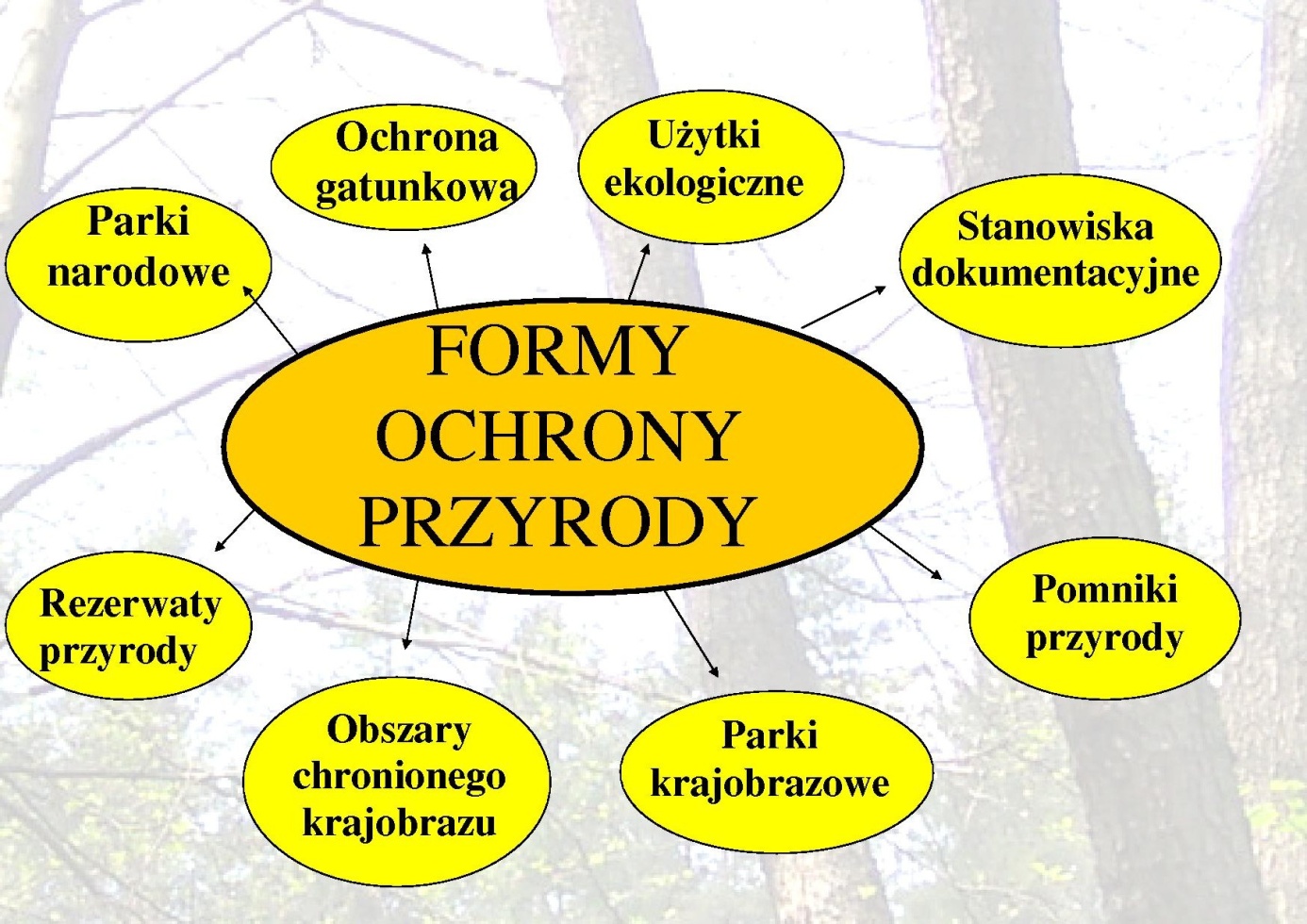 